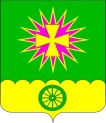 СОВЕТ НОВОВЕЛИЧКОВСКОГО СЕЛЬСКОГО ПОСЕЛЕНИЯ ДИНСКОГО РАЙОНАРЕШЕНИЕот 28.02.2017                                                                                   № 178-37/3ст. НововеличковскаяОб утверждении Прейскуранта гарантированного перечня услуг по погребению оказываемых на территории Нововеличковского сельского поселение Динского района с 1 февраля 2017 годаВ соответствии с пунктом 22 статьи 14 Федерального закона Российской Федерации от 06 октября 2003 года № 131–ФЗ «Об общих принципах организации местного самоуправления в Российской Федерации», статьей 9 Закона Российской Федерации от 12 января 1996 года № 8-ФЗ «О погребении и похоронном деле в Краснодарском крае», Уставом Нововеличковского сельского поселения Динского района, на основании согласований, проведенных с государственным учреждение – отделением пенсионного фонда Российской Федерации и региональной энергетической комиссией – департаментом цен и тарифов Краснодарского края, Совет Нововеличковского сельского поселения Динского района, р е ш и л:1. Утвердить Прейскуранта гарантированного перечня услуг по погребению оказываемых на территории Нововеличковского сельского поселение Динского района с 1 февраля 2017 года (прилагается).2. Контроль за выполнением настоящего решения возложить на комиссию по вопросам ЖКХ и благоустройства Совета Нововеличковского сельского поселения Динского района.3. Решение Совета Нововеличковского сельского поселения Динского района от 26.01.2017 № 172-35/3 «Об утверждении гарантированного перечня услуг по погребению на территории Нововеличковского сельского поселения Динского района на 2017 год» признать утратившим силу со дня вступления в силу настоящего решения.4. Настоящее решение вступает в силу со дня его опубликования и распространяется на правоотношения, возникшие с 01 февраля 2017 года.Председатель Совета Нововеличковского сельского поселения                                              В.А.Габлая Глава Нововеличковского сельского поселения                                                                                С.М.КоваУТВЕРЖДЕНрешением Совета Нововеличковскогосельского поселения Динского районаот 28.02.2017 г. № 178-37/3ПРЕЙСКУРАНТгарантированного перечня услуг по погребению оказываемыхна территории Нововеличковского сельского поселения Динского района с 1 февраля 2017 годПредседатель Совета Нововеличковского сельского поселения                                           В.А.Габлая Глава Нововеличковского сельского поселения                                                                             С.М.Кова№ п/пНаименование  услугиСтоимость,  руб. с 01.02.20171Оформление документов, необходимых для погребения124,932Предоставление (изготовление), доставка гроба и других предметов, необходимых для погребения:2471,742.1Гроб стандартный, строганный, из материалов толщиной 25-32 мм, обитый внутри и снаружи тканью х/б с подушкой из стружки1653,272.2 Инвентарная табличка с указанием ФИО, даты рождения и смерти100,412.3Доставка гроба и похоронных принадлежностей по адресу, указанному заказчиком718,063Перевозка тела (останков) умершего к  месту  захоронения859,334Погребение умершего при рытье могилы экскаватором910,705Погребение умершего при рытье могилы вручную2033,916ИТОГО предельная стоимость гарантированного перечня услуг по погребению 6.1при рытье могилы экскаватором4366,70 6.2при рытье могилы вручную5489,91